INDICAÇÃO Nº 1925/2018Sugere ao Poder Executivo Municipal repintura na faixa de “PEDESTRES” na Rua do Vidro.Excelentíssimo Senhor Prefeito Municipal, Nos termos do Art. 108 do Regimento Interno desta Casa de Leis, dirijo-me a Vossa Excelência para sugerir que, por intermédio do Setor competente, seja executa a repintura da “FAIXA DE PEDESTRES” Rua do Vidro esquina com a Rua do Comércio, Jardim São Fernando, neste município. Justificativa:Conforme informações dos moradores do bairro, este vereador solicita pintura da “FAIXA DE PEDESTRES” no local descrito acima, uma vez que os muitos veículos transitam no lugar e há passagem de muitos pedestres, o que pode vir a provocar acidentes de trânsito e outras ocorrências.Plenário “Dr. Tancredo Neves”, em 28/02/2018.Edivaldo Silva MeiraVereador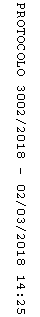 